Перелік документів:1. Заява громадянина про прийняття на квартирний (кооперативний) облік*.2. Довідка   про  реєстрацію   місця   проживання   заявника        та        всіх      членів      його     сім'ї ; 3. Інформаційна    довідка   з   державного  реєстру  речових    прав    на   нерухоме    майно  на  всіх повнолітніх       членів        сім’ї         (сформована адміністратором ЦНАП).4. Довідки з місця роботи всіх членів сім’ї (хто не працює – з центра зайнятості);5. Акт обстеження житлових  умов  (оформлений  за місцем роботи заявника або члена його сім’ї)*; 6. Копії документів про пільги (при наявності);7. Копія свідоцтва про укладення  або  розірвання шлюбу;8. Копії паспортів (стор. 1, 2, 7, 10...)  повнолітніх членів сім`ї;9. Копії свідоцтв про  народження  неповнолітніх членів сім`ї;10. Копії довідок про присвоєння  реєстраційного номера   облікової    картки   платника    податку громадянина та всіх членів його сім’ї; 11. Копія    правоустановчого    документу      на займану житлову площу;12. Довідка   з   попередніх    місць    проживання (після 1992 р.),  що підтверджує  невикористання наймачем    та    членами   його   сім’ї    права  на безоплатну  приватизацію державного житлового фонду (при необхідності).Строк надання адміністративної послуги – 30 днів.                                                                                     УЖГОРОДСЬКА  МІСЬКА  РАДА                                                                                             ВИКОНАВЧИЙ  КОМІТЕТ                                                                         від____________________________                                                                              ____________________________                                                                                   (прізвище, ім’я та по батькові)                                                                          проживаючого(ої) за адресою :                                                                            м. Ужгород___________________                                                                           _____________________________                                                                                                                                  працюючого(чу)________________                                                                          _______ _______________________                                                                                 (найменування організації, посада)                                                          З А Я В А        У зв’язку з _______________________________________________________                                  (вказати підставу для прийняття на квартирний облік:____________________________________________________________________         відсутність мінімального розміру житлової площі, проживання по договору найму і т.п., надати                        ____________________________________________________________________        характеристику  займаної  площі,   вказати чи має заявник або спільно з ним  проживаючі члени ____________________________________________________________________                                    його сім’ї  на правах власності будинок або квартиру)     ____________________________________________________________________             Прошу прийняти мою сім’ю на облік для одержання житлової площі, яка складається з   ___________  осіб.  Примітка: Заяву заповнювати розбірливо, без виправлень.                  Заява реєструється після предоставлення всіх необхідних документів згідно переліку. До заяви додається:Довідка з місця проживання про склад сім’ї та державну реєстрацію (видається обслуговуючою будинок організацією).Інформаційна довідка з Державного реєстру речових прав на нерухоме майно.Довідки з місця роботи всіх членів сім’ї (хто не працює – з центра зайнятості).Акт обстеження житлових умов.Копії документів про пільги (при наявності).Копії паспортів (стор.1,2,7,10 . . .) всіх  членів сім’ї.Свідоцтва про народження неповнолітніх членів сім’ї.Копії ідентифікаційних кодів всіх повнолітніх членів сім’ї.Довідки з попередніх місць проживання (при необхідності).з 1992 по дату реєстрації в місті.* Відповідно  до  ст.11  Закону  України   «Про захист персональних даних»  надаю згоду на обробку та використання  моїх  персональних  даних  для  здійснення  повноважень,   пов’язаних із розглядом даної заяви.«____»_______________20____р.                                      __________________                                                                                                           (підпис)                                                                               Підписи дорослих членів сім’ї:                                                                                                __________________                                                                                                 __________________                                                                                                __________________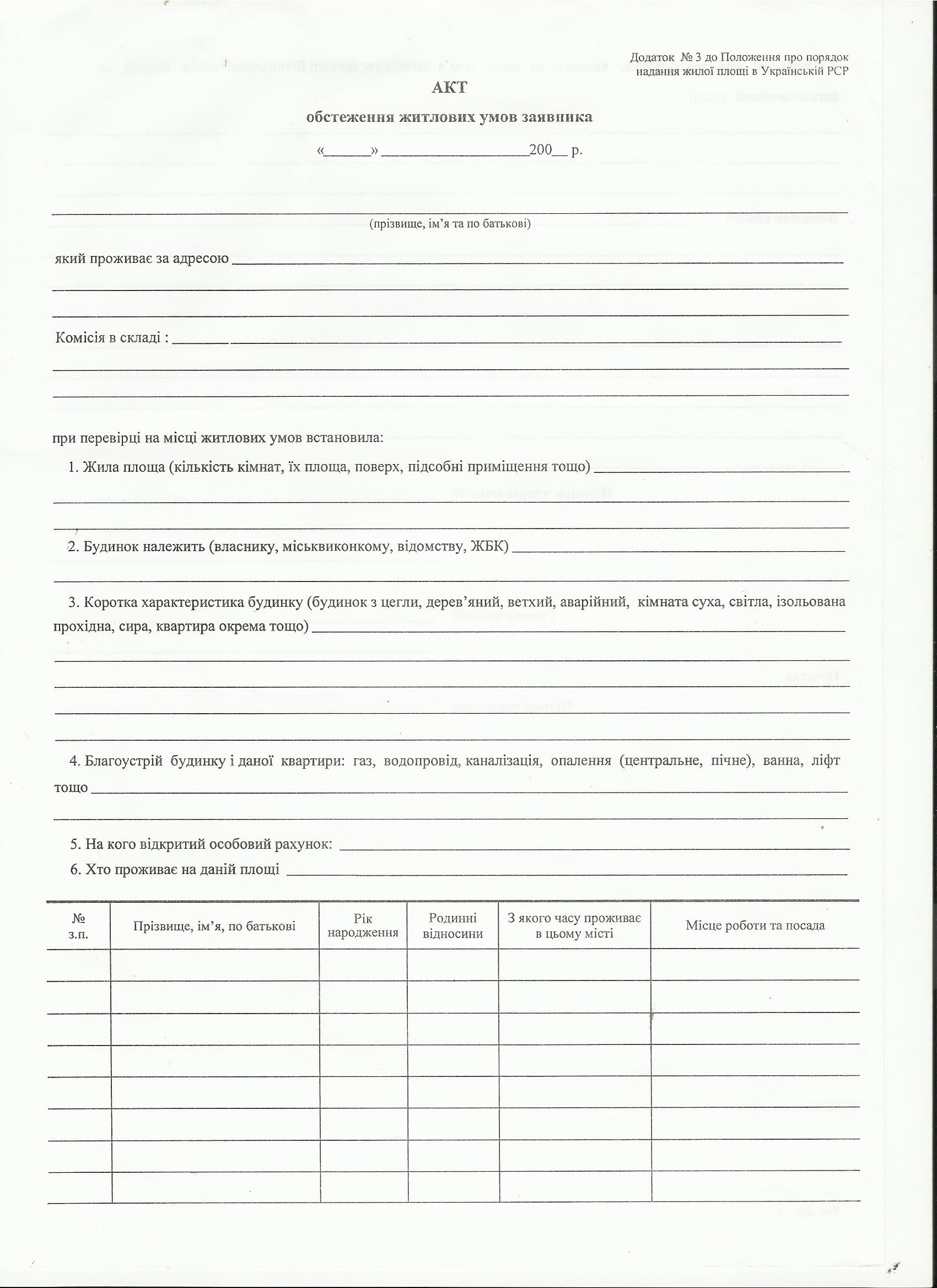 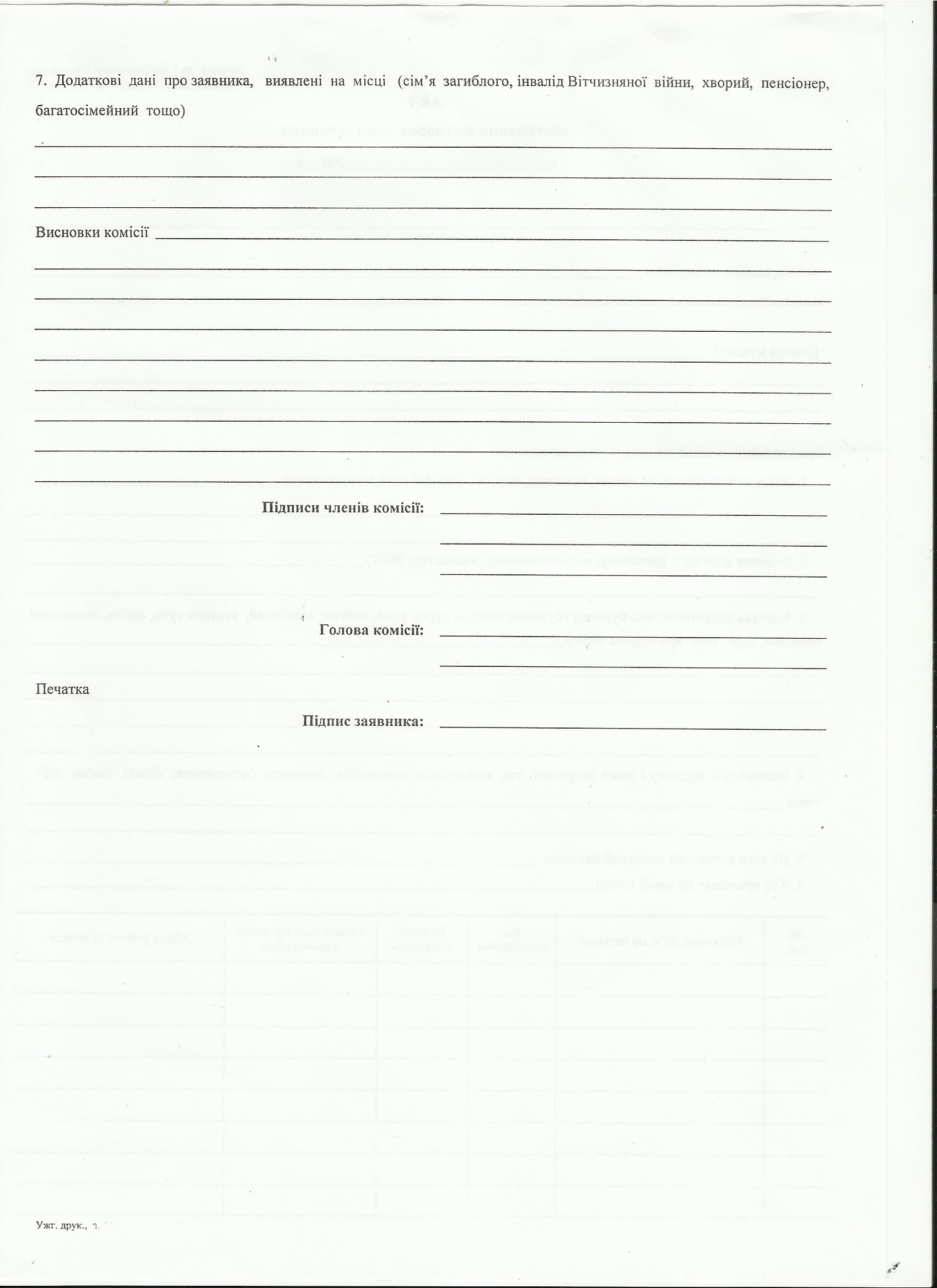 		Затверджую:Міський голова_____________Богдан АНДРІЇВ		«____»______________2023        Інформаційна картка адміністративної послуги № 24. 06/03Прийняття на квартирний та кооперативний облік (назва адміністративної послуги)                                                        Департамент міської інфраструктури                                                  відділ обліку, розподілу  та приватизації житла                                           (структурний підрозділ суб’єкта надання адміністративної послуги)  *також до інформаційної картки додаються бланкиДії або бездіяльність посадових осіб, уповноважених відповідно до закону надавати адміністративні послуги,  адміністраторів можуть бути оскаржені до суду в порядку встановленому законом.                                                                      Директор департаменту міської інфраструктури                                           Віталій ГІЛЬТАЙЧУК№з/пПрізвище,ім'я та по батьковічленів сім’ї  Прізвище,ім'я та по батьковічленів сім’ї  Родинні відносини Датанарод-ження        Місце    роботи,   посада                                        Інформація про центр надання адміністративної послугиІнформація про центр надання адміністративної послугиІнформація про центр надання адміністративної послугиНайменування центру надання адміністративної послуги, в якому здійснюється обслуговування суб’єкта зверненняНайменування центру надання адміністративної послуги, в якому здійснюється обслуговування суб’єкта зверненняЦентр надання адміністративної послуги виконком Ужгородської міської ради1.Місцезнаходження          центру надання       адміністративної послуги88000 Закарпатська  область,  м. Ужгород,пл. Поштова, 3 (І-поверх)2.Інформація щодо режиму роботи центру надання адміністративної послугиПонеділок - четвер: 8.00 - 17.00п’ятниця: 8.00 - 14.003.Телефон/факс (довідки), адреса електронної пошти та веб-сайт  центру надання адміністративної послуги(0312) 428028  Нормативні акти, якими регламентується надання адміністративної послугиНормативні акти, якими регламентується надання адміністративної послугиНормативні акти, якими регламентується надання адміністративної послуги4.Закони УкраїниЖитловий кодекс України, Закон   України  «Про  місцеве  самоврядування  в  Україні»,  Закон України  «Про    адміністративні     послуги»   5.Акти Кабінету Міністрів УкраїниПостанова Ради Міністрів 11.12.1983 № 470 «Про затвердження    Правил    обліку   громадян,   які   потребують   поліпшення    житлових   умов   та  надання їм житлових приміщень»  (із змінами та  доповненнями),Постанова РМ УРСР та УРРП  05.06.1985  №228 Про  затвердження  Правил обліку громадян, які бажають вступити до житлово-будівельного кооперативу  (із змінами та доповненями).6.Акти центральних органів виконавчої влади___7.Акти місцевих органів виконавчої влади/ органів місцевого самоврядуванняПостанова   виконкому  Закарпатської   обласної ради народних депутатів та президіума  обласної ради профспілок 26.12.1984 № 322 «Про правила  обліку      громадян    потребуючих    поліпшення  житлових    умов    та     надання    їм     житлових приміщень» 	          Умови отримання адміністративної послугиУмови отримання адміністративної послугиУмови отримання адміністративної послуги8.Підстава для одержання адміністративної послугиЗаява       громадянина      про       прийняття     на  квартирний (кооперативний) облік.9.Вичерпний перелік документів, необхідних для отримання адміністративної послуги, а також вимоги до них1. Заява      громадянина      про     прийняття    на квартирний (кооперативний) облік*, зі згодою на обробку персональних даних;2. Довідка  про  реєстрацію   місця   проживання   заявника та  членів його  сім'ї,     додаток 13 (сформована адміністратором ЦНАП); 3. Інформаційна   довідка  з   державного  реєстру речових прав на нерухоме майно на    повно-літніх       членів        сім’ї         (сформована адміністратором ЦНАП).4. Довідки з місця роботи повнолітніх членів сім’ї (хто не працює – з центра зайнятості);5. Акт обстеження житлових  умов  (оформлений  за місцем роботи заявника або члена його сім’ї)*; 6. Копії документів про пільги (при наявності);7. Копія свідоцтва про укладення  або  розірвання шлюбу (при наявності);8. Копії паспортів (стор. 1, 2, 7, 10...)  повнолітніх членів сім`ї;9. Копії свідоцтв про  народження  неповнолітніх членів сім`ї;10. Копії довідок про присвоєння  реєстраційного номера   облікової    картки   платника    податку громадянина та всіх членів його сім’ї; 11. Копія    правоустановчого    документу      на займану жилу площу;12. Довідка   з   попередніх    місць    проживання (після 1992 р.),  що підтверджує  невикористання заявником    та  повнолітнівми  членами   його   сім’ї    права  на безоплатну  приватизацію державного житлового фонду (при необхідності). 10.Порядок та спосіб подання документів, необхідних для отримання адміністративної послугиОсобисто заявником або  уповноваженим       представником заявника.11.Платність (безоплатність) надання адміністративної послугиБезоплатно  12.Строк надання адміністративної послуги30 днів 13.Перелік   підстав   для      відмови у наданні адміністративної послуги-  Забезпеченість       мінімальним         (середнім) розміром житлової площі;-  Відсутність року державної реєстрації в даному населеному пункті;-  Громадяни,   які   штучно   погіршили   житлові умови     шляхом    обміну     займаного     жилого  приміщення, його    псування   або    руйнування,  відчуження придатного і достатнього за розміром   для    проживання    жилого    будинку    (частини будинку),  а  також  громадяни,  у яких потреба в поліпшенні  житлових  умов  виникла   внаслідок  вилучення               жилого                 приміщення, використовуваного  для  одержання   нетрудових   доходів    (стаття    96),   не    беруться   на   облік  потребуючих    поліпшення     житлових       умов протягом    п'яти    років  з  моменту   погіршення  житлових умов.14.Результат надання адміністративної послугиПовідомлення   про    прийняття  на  квартирний (кооперативний)    облік, або витяг з рішення про відмову.15.Способи    отримання      відповіді (результату)Особисто заявником або  уповноваженим       представником заявника.16.Примітка                                   ___ 